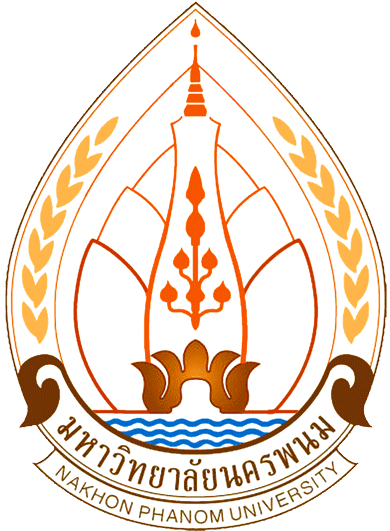 แผนจัดการเรียนรู้แบบบูรณาการตามหลักปรัชญาของเศรษฐกิจพอเพียงรหัส 20114907 วิชา การเขียนแบบด้วยคอมพิวเตอร์หลักสูตรประกาศนียบัตร วิชาชีพชั้นสูงประเภทวิชา อุตสาหกรรมจัดทำโดยอาจารย์กฤษนันต์ มังคละคีรีสาขาวิชา สถาปัตยกรรมคณะเทคโนโลยีอุตสาหกรรมมหาวิทยาลัยนครพนมคำนำ	แผนการจัดการเรียนรู้  มุ่งเน้นสมรรถนะอาชีพ  เล่มนี้  เป็นการจัดทำแผนการจัดการเรียนรู้ตามหลักปรัชญาเศรษฐกิจพอเพียง  ตามหลักสูตรประกาศนียบัตรวิชาชีพชั้นสูง (ปวส.) พุทธศักราช  2552  โดยมุ่งเน้นการฝึกทักษะในภาคปฏิบัติให้กับนักศึกษามากที่สุด  มีการบูรณาการคุณธรรมจริยธรรมเข้าไปในแผนการจัดการเรียนรู้  เพื่อให้นักศึกษามีความสามารถตามจุดมุ่งหมายทางการศึกษา 3 ด้านคือ ด้านพุทธพิสัย จิตพิสัย  และทักษะพิสัย							 ลงชื่อ..........................................................							          (  นายกฤษนันต์ มังคละคีรี )                                                             ตำแหน่งอาจารย์ 				  	   คณะเทคโนโลยีอุตสาหกรรม							      มหาวิทยาลัยนครพนม รายละเอียดของรายวิชาหมวดที่  1.  ลักษณะและข้อมูลโดยทั่วไปของรายวิชา1.1 ตารางวิเคราะห์รายวิชารหัสวิชา       20114907 วิชา การเขียนแบบด้วยคอมพิวเตอร์จำนวน  2  หน่วยกิต  ชั้น ปวส.1 สาขาสถาปัตยกรรมคำอธิบาย     5   หมายถึง   ระดับความสำคัญของแต่ละรายการมี  5 ระดับ คือ 1, 2, 3, 4, 5  1.2 ตารางวิเคราะห์สมรรถนะการเรียนรู้รหัสวิชา 20114907 วิชา การเขียนแบบด้วยคอมพิวเตอร์จำนวน  จำนวนหน่วยกิต 2 หน่วยกิต  จำนวนชั่วโมงต่อสัปดาห์  3 ชั่วโมง  รวม 54 ชั่วโมงต่อภาคเรียน   1.3 ตารางวิเคราะห์สมรรถนะรายวิชาโดยบูรณาการหลักปรัชญาของเศรษฐกิจพอเพียง /ผล  5  มิติ / นโยบาย 3 D และ 11  ดี  11  เก่ง   รหัส 20114907 วิชา การเขียนแบบด้วยคอมพิวเตอร์ จำนวน 2 หน่วยกิต  3( 1-3-3)หมวดที่  2.  จุดประสงค์และมาตรฐานรายวิชาหมวดที่  3.  ลักษณะและการดำเนินการหมวดที่  4.  การพัฒนาผลการเรียนรู้ของนักศึกษาหมวดที่ 5.  แผนจัดการเรียนรู้แบบบูรณาการและการประเมินผลหมวดที่  6.  ทรัพยากรประกอบการเรียนการสอนสาขาวิชา/คณะคณะเทคโนโลยีอุตสาหกรรม   มหาวิทยาลัยนครพนม1.รหัสและชื่อรายวิชา       20114907 วิชา การเขียนแบบด้วยคอมพิวเตอร์2.จำนวนหน่วยกิต     2  หน่วยกิต 3.หลักสูตร  และประเภทของรายวิชา     3.1  หลักสูตร           ประกาศนียบัตรวิชาชีพชั้นสูงประเภทของรายวิชา  อุตสาหกรรม4.อาจารย์ผู้รับผิดชอบรายวิชา   อาจารย์กฤษนันต์ มังคละคีรี5.ภาคการศึกษา  ชั้นปีที่เรียน     ภาคการศึกษาที่ 2 ระดับชั้น ประกาศนียบัตรวิชาชีพชั้นสูง ชั้นปีที่ 16.รายวิชาที่ต้องเรียนมาก่อน  (pre-requisite)     -7.รายวิชาที่ต้องเรียนพร้อมกัน     -8.สถานที่เรียน     สาขาวิชาสถาปัตยกรรม  คณะเทคโนโลยีอุตสาหกรรม  มหาวิทยาลัยนครพนม9.วันที่จัดทำหรือปรับปรุงรายละเอียดของรายวิชา  ครั้งล่าสุด     -                                   พฤติกรรมการเรียนรู้        ชื่อหน่วยการสอน/การเรียนรู้ด้านพุทธิพิสัย (50)ด้านพุทธิพิสัย (50)ด้านพุทธิพิสัย (50)ด้านพุทธิพิสัย (50)ด้านพุทธิพิสัย (50)ด้านพุทธิพิสัย (50)  ด้านทักษะพิสัย(30)  ด้านจิตพิสัย(20)  รวม(100)  ลำดับความสำคัญจำนวนชั่วโมง                                   พฤติกรรมการเรียนรู้        ชื่อหน่วยการสอน/การเรียนรู้ ความรู้ (10) ความข้าใจ(8) นำไปใช้(8) วิเคราะห์(8) สังเคราะห์(8) ประเมินค่า(8)  ด้านทักษะพิสัย(30)  ด้านจิตพิสัย(20)  รวม(100)  ลำดับความสำคัญจำนวนชั่วโมงแนะนำรายวิชา และทดสอบความรู้ด้านการเขียนแบบด้วยโปรแกรมคอมพิวเตอร์ AUTO CAD1111--331344แนะนำโปรแกรมคอมพิวเตอร์เพื่อการเขียนแบบ AUTO CAD ,ทำกรอบกระดาษ (ไตเติ้ลบล็อก)111111321234ใส่รายละเอียดสัญลักษณ์ต่างๆ ประกอบการแสดงแบบก็สร้างในรูปแบบผังพื้นอาคารด้วยโปรแกรมคอมพิวเตอร์ AUTO CAD211111431346ใส่รายละเอียดสัญลักษณ์ต่างๆ ประกอบการแสดงแบบก็สร้างในรูปแบบรูปด้าน ELEVATION และรูปตัด SECTION ด้วยโปรแกรมคอมพิวเตอร์ AUTO CAD111111421344การเรียงตารางสารบัน สัญลักษณ์ประกอบแบบก่อสร้างด้วยโปรแกรมคอมพิวเตอร์ AUTO CAD111121431234ตกแต่งภาพเสมอนจริงด้วยโปรแกรม RENDER จาก V-RAY FOR SKETCHUP211121431344LAYOUT FOR SKETCHUP เพื่อการนำเสนอแบบขยายในงาก่อสร้างภายในอาคาร111111421234ตกแต่งแบบนำเสนองานสถาปัตยกรรมด้วยโปรแกรม PHOTOSHOP111111421234รวมคะแนน10888883020100ลำดับความสำคัญหน่วยการสอนสมรรถนะการเรียนรู้หน่วยการสอนที่ 1แนะนำรายวิชา และทดสอบความรู้ด้านการเขียนแบบด้วยโปรแกรมคอมพิวเตอร์ AUTO CADรู้ถึงทักษะด้านการเขียนแบบด้วยโปรแกรมคอมพิวเตอร์ AUTO CADหน่วยการสอนที่ 2แนะนำโปรแกรมคอมพิวเตอร์เพื่อการเขียนแบบ AUTO CAD ,ทำกรอบกระดาษ (ไตเติ้ลบล็อก)เข้าใจเกี่ยวกับหลักการการเริ่มใช้โปรแกรมคอมพิวเตอร์เพื่อการเขียนแบบ AUTO CAD เบื้องต้นเรียนรู้ และเข้าใจในปุ่มกดลัด (KEYลัด) ของโปรแกรมคอมพิวเตอร์เพื่อการเขียนแบบ AUTO CADเพิ่มประสิทธิภาพในการเขียนแบบก่อสร้างด้วยโปรแกรมคอมพิวเตอร์เพื่อการเขียนแบบ AUTO CADเขียนกรอบกระดาษ (ไตเติ้ลบล็อก) เพื่อใช้ในงานเขียนแบบก่อสร้างด้วยโปรแกรมคอมพิวเตอร์ AUTO CAD ได้หน่วยการสอนที่ 3ใส่รายละเอียดสัญลักษณ์ต่างๆ ประกอบการแสดงแบบก็สร้างในรูปแบบผังพื้นอาคารด้วยโปรแกรมคอมพิวเตอร์ AUTO CADรู้ถึงวิธีการเริ่มต้นเขียนแบบก่อสร้างด้วยโปรแกรมคอมพิวเตอร์ AUTO CAD ในรูปแบบผังพื้นของอาคารเข้าใจในขั้นตอนการใส่รายละเอียดผนัง ประตู หน้าต่างสัญลักษณ์อื่นๆ ประกอบการแสดงแบบก็สร้าง ในรูปแบบผังพื้นของอาคาร ได้เข้าใจในขั้นตอนวิธีการใส่ HATCH ผนัง และพื้น ในรูปแบบผังพื้นของอาคารใส่ระยะห่างช่วงเสา (SPANเสา) ในรูปแบบผังพื้นของอาคาร ได้รู้ถึงระยะและขนาดห้อง และสัดส่วนที่สัมพันธ์กับสัดส่วนของมนุษย์ในรูปแบบผังพื้นของอาคารใส่เฟอร์นิเจอร์ การบอกระยะช่วงเสา ตั้งค่าตัวหนังสือบอกรายละเอียดของแบบในรูปแบบผังพื้นของอาคาร ได้รู้ถึงการจัดวางเฟอร์นิเจอร์สัมพันธ์กับที่ว่างSPACE ในห้องของแบบก่อสร้างในรูปแบบผังพื้นของอาคารหน่วยการสอนที่ 4 ใส่รายละเอียดสัญลักษณ์ต่างๆ ประกอบการแสดงแบบก็สร้างในรูปแบบรูปด้าน ELEVATION และรูปตัด SECTION ด้วยโปรแกรมคอมพิวเตอร์ AUTO CADรู้ถึงวิธีการเริ่มต้นเขียนแบบก่อสร้างด้วยโปรแกรมคอมพิวเตอร์ AUTO CAD ในรูปด้าน ELEVATION และรูปตัด SECTIONของอาคาร เข้าใจในขั้นตอนการใส่รายละเอียดผนัง ประตู หน้าต่างสัญลักษณ์อื่นๆ ประกอบการแสดงแบบก็สร้าง ในรูปด้าน ELEVATION และรูปตัด SECTION เข้าใจในขั้นตอนวิธีการใส่ HATCH ผนัง และพื้น ในรูปด้าน ELEVATION และรูปตัด SECTION ของอาคาร ใส่ระยะห่างช่วงเสา (SPANเสา) ในรูปด้าน ELEVATION และรูปตัด SECTION ได้รู้ถึงระยะและขนาดห้อง และสัดส่วนที่สัมพันธ์กับสัดส่วนของมนุษย์ในรูปด้าน ELEVATION และรูปตัด SECTION ของอาคารได้ใส่เฟอร์นิเจอร์ การบอกระยะช่วงเสา ตั้งค่าตัวหนังสือบอกรายละเอียดของแบบในรูปด้าน ELEVATION และรูปตัด SECTION ของอาคาร ได้หน่วยการสอนที่ 5การเรียงตารางสารบัน สัญลักษณ์ประกอบแบบก่อสร้างรู้ถึงรูปแบบการจัดเรียงสารบันโปรแกรมเขียนแบบก่อสร้างด้วยคอมพิวเตอร์ AUTO CADรู้ถึงรูปแบบการจัดเรียงสัญลักษณ์ประกอบแบบก่อสร้างหน่วยการสอนที่ 6ตกแต่งภาพเสมอนจริงด้วยโปรแกรม RENDER จาก V-RAY FOR SKETCHUPเข้าใจ และสามารถตกแต่งแบบนำเสนองานทางสถาปัตยกรรม PERSPECTIVE ด้วยโปรแกรม RENDER จาก V-RAY FOR SKETCHUPได้รู้ถึงคำสั่งของโปรแกรม การตั้งค่าแสงและเงาด้วยโปรแกรม RENDER จาก V-RAY FOR SKETCHUPรู้ถึงคำสั่งของโปรแกรม การตั้งความมันวาว ความลึก เงาสะท้อนของวัตถุ ด้วยโปรแกรม RENDER จาก V-RAY FOR SKETCHUPหน่วยการสอนที่ 7LAYOUT FOR SKETCHUP เพื่อการนำเสนอแบบขยายในงาก่อสร้างภายในอาคารเข้าใจ และสามารถตกแต่งแบบนำเสนองานทางสถาปัตยกรรม ทั้งรูปแบบผังพื้น รูปด้าน และรูปตัดของอาคาร ด้วยโปรแกรม LAYOUT FOR SKETCHUP ได้หน่วยการสอนที่ 8ตกแต่งแบบนำเสนองานสถาปัตยกรรมด้วยโปรแกรม PHOTOSHOPเข้าใจ และสามารถตกแต่งแบบนำเสนองานทางสถาปัตยกรรมด้วยโปรแกรม PHOTOSHOPได้ชื่อหน่วยการสอน/สมรรถนะรายวิชาทางสายกลางทางสายกลางทางสายกลางทางสายกลางทางสายกลางทางสายกลางทางสายกลางทางสายกลางทางสายกลางทางสายกลางทางสายกลางรวม(100)ลำดับความสำคัญชื่อหน่วยการสอน/สมรรถนะรายวิชา3ห่วง3ห่วง3ห่วง2 เงื่อนไข2 เงื่อนไข2 เงื่อนไข2 เงื่อนไข2 เงื่อนไข2 เงื่อนไข2 เงื่อนไข2 เงื่อนไขรวม(100)ลำดับความสำคัญชื่อหน่วยการสอน/สมรรถนะรายวิชา3ห่วง3ห่วง3ห่วงความรู้ความรู้ความรู้คุณธรรมคุณธรรมคุณธรรมคุณธรรมคุณธรรมรวม(100)ลำดับความสำคัญชื่อหน่วยการสอน/สมรรถนะรายวิชาพอประมาณ(10)มีเหตุผล(10)มีภูมิคุ้มกัน(10)รอบรู้(10)รอบคอบ(10)ระมัดระวัง(10)ซื่อสัตย์สุจริต(10)ขยันอดทน(10)ขยันอดทน(10)มีสติปัญญา(10)แบ่งปัน(10)รวม(100)ลำดับความสำคัญแนะนำรายวิชา และทดสอบความรู้ด้านการเขียนแบบด้วยโปรแกรมคอมพิวเตอร์ AUTO CAD111111111113แนะนำโปรแกรมคอมพิวเตอร์เพื่อการเขียนแบบ AUTO CAD ,ทำกรอบกระดาษ (ไตเติ้ลบล็อก)112211111215ใส่รายละเอียดสัญลักษณ์ต่างๆ ประกอบการแสดงแบบก็สร้างในรูปแบบผังพื้นอาคารด้วยโปรแกรมคอมพิวเตอร์ AUTO CAD111121122115ใส่รายละเอียดสัญลักษณ์ต่างๆ ประกอบการแสดงแบบก็สร้างในรูปแบบรูปด้าน ELEVATION และรูปตัด SECTION ด้วยโปรแกรมคอมพิวเตอร์ AUTO CAD122112211223การเรียงตารางสารบัน สัญลักษณ์ประกอบแบบก่อสร้างด้วยโปรแกรมคอมพิวเตอร์ AUTO CAD112122122115ตกแต่งภาพเสมอนจริงด้วยโปรแกรม RENDER จาก V-RAY FOR SKETCHUP221211211125LAYOUT FOR SKETCHUP เพื่อการนำเสนอแบบขยายในงาก่อสร้างภายในอาคาร111111111113ตกแต่งแบบนำเสนองานสถาปัตยกรรมด้วยโปรแกรม PHOTOSHOP111111111113รวม1010101010101010101010100ลำดับความสำคัญ1.จุดประสงค์รายวิชา	1. มีความเข้าใจหลักการใช้โปรแกรมคอมพิวเตอร์ในงานเขียนแบบ	2. สามารถติดตั้งและใช้โปรแกรมคอมพิวเตอร์ช่วยในการเขียนแบบ	3. สามารถเขียนแบบและตกแต่งแบบงานสถาปัตยกรรมด้วยคอมพิวเตอร์	4. มีกิจนิสัยที่ดีในการทำงาน มีความซื่อสัตย์ รับผิดชอบ ตรงต่อเวลา2.มาตรฐานรายวิชา          1. แสดงความรู้เกี่ยวกับหลักการติดตั้งและการใช้โปรแกรมคอมพิวเตอร์ช่วยในการเขียนแบบ	2. เขียนแบบและตกแต่งแบบสถาปัตยกรรมด้วยคอมพิวเตอร์3.คำอธิบายรายวิชา            ศึกษาและปฏิบัติเกี่ยวกับหลักการเขียนแบบสถาปัตยกรรมด้วยคอมพิวเตอร์ ติดตั้งโปรแกรมคอมพิวเตอร์และใช้โปรแกรมสำเร็จรูปในการเขียนแบบและตกแต่งแบบสถาปัตยกรรมด้วยคอมพิวเตอร์1.  จำนวนชั่วโมงที่ใช้ต่อภาคการศึกษา1.  จำนวนชั่วโมงที่ใช้ต่อภาคการศึกษา1.  จำนวนชั่วโมงที่ใช้ต่อภาคการศึกษา1.  จำนวนชั่วโมงที่ใช้ต่อภาคการศึกษาบรรยาย    54 ชั่วโมงสอนเสริมการฝึกปฏิบัติ/งานภาคสนาม/การฝึกงาน54การศึกษาด้วยตนเอง      108 ชั่วโมง2.  จำนวนชั่วโมงต่อสัปดาห์ที่อาจารย์ให้คำปรึกษาและแนะนำทางวิชาการแก่นักศึกษาเป็นรายบุคคล               3 ชั่วโมง/สัปดาห์2.  จำนวนชั่วโมงต่อสัปดาห์ที่อาจารย์ให้คำปรึกษาและแนะนำทางวิชาการแก่นักศึกษาเป็นรายบุคคล               3 ชั่วโมง/สัปดาห์2.  จำนวนชั่วโมงต่อสัปดาห์ที่อาจารย์ให้คำปรึกษาและแนะนำทางวิชาการแก่นักศึกษาเป็นรายบุคคล               3 ชั่วโมง/สัปดาห์2.  จำนวนชั่วโมงต่อสัปดาห์ที่อาจารย์ให้คำปรึกษาและแนะนำทางวิชาการแก่นักศึกษาเป็นรายบุคคล               3 ชั่วโมง/สัปดาห์1.  คุณธรรม  จริยธรรมคุณธรรม  จริยธรรม  ที่ต้องพัฒนาการตรงต่อเวลา ความรับผิดชอบต่องานและหน้าที่ความรับผิดชอบการดูแลรักษาต่อห้องเรียน อุปกรณ์ เครื่องมือวิธีการสอนบรรยายฝึกปฏิบัติค้นคว้าหาข้อมูลวิธีการประเมินผลถาม ตอบทดสอบย่อยแสดงขั้นตอน วิธีปฏิบัติบูรณาการกับหลักปรัชญาของเศรษฐกิจพอเพียงหลักความพอประมาณเรียนรู้การใช้วัสดุสำนักงาน และวัสดุอย่างคุ้มค่า  เรียนรู้การดำเนินธุรกิจด้วยปรัชญาเศรษฐกิจพอเพียงหลักความมีเหตุผล              ในปรัชญาของเศรษฐกิจพอเพียง นอกเหนือจากคุณลักษณะด้านความประมาณ  ยังมีคุณลักษณะด้านความมีเหตุผล ที่ หมายถึง การพิจารณาที่จะดำเนินงานใดๆ ด้วยความถี่ถ้วน รอบคอบ ไม่ย่อท้อ ไร้อคติ คำนึงถึงเหตุ และปัจจัยแวดล้อมทั้งหมด เพื่อให้การดำเนินงานเป็นไปอย่างถูกต้องดีงาน เกิดประสิทธิพล เกิดประโยชน์และความสุข  โดยจากการเบียดเบียนตนเองและผู้อื่น สามารถนำมาประยุกต์ให้เข้ากับการทำงานคอมพิวเตอร์เพื่อการออกแบบเบื้องต้นอย่างมีประสิทธิภาพเงื่อนไขความรู้        สามารถใช้คอมพิวเตอร์เพื่อการออกแบบเบื้องต้นได้เงื่อนไขคุณธรรม       ปลูกฝังการใช้คอมพิวเตอร์เพื่อการออกแบบเบื้องต้น  ด้วยความขยันอดทน  และความประณีตความรู้ความรู้ที่ต้องได้รับหลักการด้านการออกแบบสถาปัตยกรรมการใช้ทำแบบเพื่อนำเสนองานวิธีการสอนบรรยายถาม ตอบปฏิบัติวิธีการประเมินผลถามตอบตรวจชิ้นงานทักษะทางปัญญาทักษะทางปัญญา  ที่ต้องพัฒนาสามารถเข้าใจ หลักการด้านการออกแบบสถาปัตยกรรมวิธีการสอนบรรยายถาม ตอบปฏิบัติวิธีการประเมินผลถาม ตอบตรวจชิ้นงานทักษะความสัมพันธ์ระหว่างบุคคลและความรับผิดชอบทักษะความสัมพันธ์ระหว่างบุคคลและความรับผิดชอบที่ต้องพัฒนารับผิดชอบ ส่งงานตรงต่อเวลาวิธีการสอนบรรยายถาม ตอบปฏิบัติ วิธีการประเมินผลถาม ตอบ ตรวจชิ้นงานทักษะการวิเคราะห์เชิงตัวเลข  การสื่อสารและการใช้เทคโนโลยีสารสนเทศทักษะการวิเคราะห์เชิงตัวเลข  การสื่อสารและการใช้เทคโนโลยีสารสนเทศ  ที่ต้องพัฒนาสามารถคัดเลือกแหล่งข้อมูล  สามารถเข้าใจและประยุกต์ข้อมูลใหม่ที่ถูกต้องได้วิธีการสอนถาม ตอบปฏิบัติวิธีการประเมินผลถาม ตอบตรวจชิ้นงาน5.1  แผนจัดการเรียนรู้แบบบูรณาการ5.1  แผนจัดการเรียนรู้แบบบูรณาการ5.1  แผนจัดการเรียนรู้แบบบูรณาการ5.1  แผนจัดการเรียนรู้แบบบูรณาการ5.1  แผนจัดการเรียนรู้แบบบูรณาการ5.1  แผนจัดการเรียนรู้แบบบูรณาการสัปดาห์ที่หัวข้อ/รายละเอียดจำนวนชั่วโมงจำนวนชั่วโมงกิจกรรมการเรียนการสอน  และสื่อที่ใช้หมายเหตุสัปดาห์ที่หัวข้อ/รายละเอียดทฤษฎีปฏิบัติ1แนะนำรายวิชา และทดสอบความรู้ด้านการเขียนแบบด้วยโปรแกรมคอมพิวเตอร์ AUTO CAD23บรรยาย /แบบตัวอย่าง2ศึกษาหลักการการเริ่มใช้โปรแกรมคอมพิวเตอร์เพื่อการเขียนแบบ AUTO CAD เบื้องต้นศึกษาเรียนรู้ เกี่ยวกับปุ่มกดลัด บนแป้นพิมพ์คอมพิวเตอร์ (KEYลัด) ของโปรแกรมคอมพิวเตอร์เพื่อการเขียนแบบ AUTO CAD23บรรยาย /ใบงาน /แบบตัวอย่าง3ศึกษา และลงมือทำกรอบกระดาษ (ไตเติ้ลบล็อก) เพื่อใช้ในงานเขียนแบบก่อสร้างด้วยโปรแกรมคอมพิวเตอร์ AUTO CAD ได้23บรรยาย /ใบงาน /แบบตัวอย่าง4ใส่รายละเอียดผนัง ประตู หน้าต่างสัญลักษณ์อื่นๆ ประกอบการแสดงแบบก็สร้าง ในรูปแบบผังพื้นใส่เฟอร์นิเจอร์ การบอกระยะช่วงเสา ตั้งค่าตัวหนังสือบอกรายละเอียดของแบบในรูปแบบผังพื้นของอาคาร23บรรยาย /ใบงาน /แบบตัวอย่าง5ใส่ HATCH ผนัง และพื้น ในรูปแบบผังพื้นของอาคาร23บรรยาย /ใบงาน /แบบตัวอย่าง6ใส่รายละเอียดผนัง ประตู หน้าต่างสัญลักษณ์อื่นๆ ประกอบการแสดงแบบก็สร้าง ในรูปด้าน ELEVATION และรูปตัด SECTIONของอาคาร ใส่เฟอร์นิเจอร์ การบอกระยะช่วงเสา ตั้งค่าตัวหนังสือบอกรายละเอียดของแบบในรูปด้าน ELEVATION และรูปตัด SECTIONของอาคาร 23บรรยาย /ใบงาน /แบบตัวอย่าง7บอกระยะช่วงเสา ตั้งค่าตัวหนังสือบอกรายละเอียดของแบบ23บรรยาย /ใบงาน /แบบตัวอย่าง8จัดเรียงสารบันโปรแกรมเขียนแบบก่อสร้างด้วยคอมพิวเตอร์ AUTO CADจัดเรียงสัญลักษณ์ประกอบแบบก่อสร้าง23บรรยาย /ใบงาน /แบบตัวอย่าง9ส่งงานกลางภาคเก็บคะแนน23ใบงาน 10สั่งงานเขียนแบบบ้านสองชั้น23บรรยาย /ใบงาน /แบบตัวอย่าง11สั่งงานเขียนแบบบ้านสองชั้น23บรรยาย /ใบงาน /แบบตัวอย่าง12ตกแต่งแบบนำเสนองานทางสถาปัตยกรรม PERSPECTIVE ด้วยโปรแกรม RENDER จาก V-RAY FOR SKETCHUP23บรรยาย /ใบงาน /แบบตัวอย่าง13ตกแต่งแบบนำเสนองานทางสถาปัตยกรรม PERSPECTIVE ด้วยโปรแกรม RENDER จาก V-RAY FOR SKETCHUP23บรรยาย /ใบงาน /แบบตัวอย่าง14ตกแต่งแบบนำเสนองานทางสถาปัตยกรรม ทั้งรูปแบบผังพื้น รูปด้าน และรูปตัดของอาคาร ด้วยโปรแกรม LAYOUT FOR SKETCHUP23บรรยาย /ใบงาน /แบบตัวอย่าง15ตกแต่งแบบนำเสนองานทางสถาปัตยกรรม ทั้งรูปแบบผังพื้น รูปด้าน และรูปตัดของอาคาร ด้วยตกแต่งแบบนำเสนองานทางสถาปัตยกรรม ทั้งรูปแบบผังพื้น รูปด้าน และรูปตัดของอาคาร ด้วยโปรแกรม LAYOUT FOR SKETCHUP23บรรยาย /ใบงาน /แบบตัวอย่าง16ตกแต่งแบบนำเสนองานทางสถาปัตยกรรม ทั้งรูปแบบผังพื้น รูปด้าน และรูปตัดของอาคาร ด้วยโปรแกรม LAYOUT FOR SKETCHUP23บรรยาย /ใบงาน /แบบตัวอย่าง17ตกแต่งแบบนำเสนองานทางสถาปัตยกรรมด้วยโปรแกรม PHOTOSHOP23บรรยาย /ใบงาน /แบบตัวอย่าง18ตกแต่งแบบนำเสนองานทางสถาปัตยกรรมด้วยโปรแกรม PHOTOSHOP23บรรยาย 5.2  แผนการประเมินผลการเรียนรู้5.2  แผนการประเมินผลการเรียนรู้5.2  แผนการประเมินผลการเรียนรู้วิธีการประเมินผลนักศึกษาสัปดาห์ที่ประเมินสัดส่วนของการ ประเมินผลชิ้นงาน / สอบเก็บคะแนนจิตพิสัย1 - 171 - 1750 %20 %ส่งงาน Final1830 %6.1 หนังสือ  และเอกสารประกอบการสอนหลัก       -6.2 หนังสือ  เอกสาร  และข้อมูลอ้างอิง  ที่สำคัญ        -   